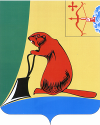 ТУЖИНСКАЯ РАЙОННАЯ ДУМАКИРОВСКОЙ ОБЛАСТИРЕШЕНИЕпгт ТужаОб утверждении схемы многомандатных избирательных округов для проведения выборов депутатов Тужинской районной Думы пятого  созыва	В соответствии со статьей 18 Федерального закона от 12.06.2002 № 67-ФЗ «Об основных гарантиях избирательных прав и права на участие в референдуме граждан Российской Федерации», статьей 9 Закона Кировской области от 28.07.2005 № 346-ЗО «О выборах депутатов представительных органов и глав муниципальных образований в Кировской области» Тужинская районная Дума РЕШИЛА:	1. Утвердить схему многомандатных избирательных округов для проведения выборов депутатов Тужинской районной Думы пятого созыва согласно приложению.	2. Настоящее решение вступает в силу с момента его принятия.	3. Опубликовать схему многомандатных избирательных округов для проведения выборов депутатов Тужинской районной Думы пятого созыва в районной газете «Родной край» и в Бюллетене муниципальных нормативных правовых актов органов местного самоуправления Тужинского муниципального района Кировской области.Глава Тужинского района	Л.А. ТрушковаПриложениеУТВЕРЖДЕНАрешением Тужинскойрайонной Думыот 27.11.2015 № 66/407СХЕМАмногомандатных избирательных округов для проведения выборов депутатов Тужинской районной Думы пятого созываМестом нахождения окружных избирательных комиссий является помещение территориальной избирательной комиссии Тужинского района (п. Тужа, ул. Горького, д. 5, каб. № 1)	1. Трехмандатный Ныровский избирательный округ № 1. В границы округа  входят: села Михайловское, Шешурга, деревни Васькино, Малиничи, Масленская, Черново, Чумуры Михайловского сельского поселения, село Ныр, деревни Артеково, Югунур, Кирино, Пиштенур, Пачи-Югунур Ныровского сельского поселения с числом избирателей 1319 человек.	2. Двухмандатный Пачинский избирательный округ № 2. В границы округа входят: деревни Греково, Евсино, Отюгово, Пунгино, Солонухино Грековского сельского поселения, село, Пачи, деревни Большие Пачи, Вынур, Гришкино, Кидалсоло, Киляково, Малые Пачи, Полушнур, Устье, Фомино Пачинского сельского поселения с числом избирателей 967 человек.	3. Трехмандатный Тужинский избирательный округ № 3. В границы округа входят: село Караванное, деревни Коробки, Машкино, Ятанцы Караванского сельского поселения, улицы Акшубинская, Береговая, Гагарина, Комарова, Комсомольская, Лесная, Набережная, Озерная, Первомайская, Прудовая, Северная, Соколовская, Строительная, Трактовая, переулки Комсомольский, Первомайский поселка Тужи, деревни Ашеево, Большой Кугунур, Иваты, Идомор, Коврижата, Кошканур, Лоскуты, Лукоянка, Мари-Кугалки, Полубоярцево, Соболи, Чугуны Тужинского городского поселения  с числом избирателей 1412 человек. 	4. Четырехмандатный Тужинский избирательный округ № 4. В границы округа входят: улицы Дружбы, Заречная, Калинина, Кирпичный Завод, Колхозная, Кузнецовская, Луговая, Мира, Некрасова, Новая, Орджоникидзе, Победы, Профсоюзная, Садовая, Свободы, Советская, Суворова, Торсолинская, Энергетиков, переулок Суворова поселка Тужи, деревни Азансола, Жданово, Коленки, Паново, Покста, Самсоны, Ситки, Худяки Тужинского городского поселения с числом избирателей 1663 человека.	5. Трехмандатный Тужинский избирательный округ № 5. В границы округа  входят: улицы Абрамова, Горького, Заводская, Кирова, Лермонтова, Механизаторов, Молодежная, Невского, Октябрьская, Олимпийская, Полевая, Рассохина, Солнечная, Труда, Фокина, Химиков, Энтузиастов, Южная, переулки Рассохина, Солнечный, Труда, Южный поселка Тужи, деревни Безденежье, Копылы Тужинского городского поселения с числом избирателей 1374 человека.27.11.2015№66/406